DOMÍNIOS/ÁREASPESO %APRENDIZAGENS ESSENCIAIS(…) O ALUNO É CAPAZ DE:ESTRATÉGIAS DE ENSINO ORIENTADAS PARA O PERFIL DOS ALUNOSTÉCNICAS / INSTRUMENTOS DE AVALIAÇÃODESCRITORES DO PERFIL DOS ALUNOSDESCRITORES DE DESEMPENHODESCRITORES DE DESEMPENHODESCRITORES DE DESEMPENHODESCRITORES DE DESEMPENHODESCRITORES DE DESEMPENHODOMÍNIOS/ÁREASPESO %APRENDIZAGENS ESSENCIAIS(…) O ALUNO É CAPAZ DE:ESTRATÉGIAS DE ENSINO ORIENTADAS PARA O PERFIL DOS ALUNOSTÉCNICAS / INSTRUMENTOS DE AVALIAÇÃODESCRITORES DO PERFIL DOS ALUNOS12345Processos Tecnológicos20%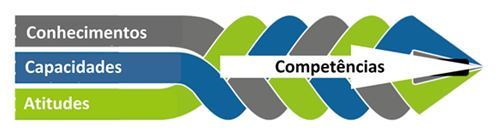 -Distinguir as fases de realização de um projeto: identificação, pesquisa, realização e avaliação;-Identificar requisitos técnicos, condicionalismos e recursos para a concretização de projetos; -Reconhecer a importância dos protótipos e teste para o desenvolvimento e melhoria (aplicações de criação e tratamento de imagem 2D e 3D) dos projetos; -Comunicar, através do desenho, formas de representação gráfica das ideias e soluções.Identificar fontes; Localizar e processar informação; Desenhar objetos e construções; Planificar e estabelecer sequências de processos produtivos; Recolha de objetos e imagens;Registo de observação de contextos tecnológicos Utilização de ferramentas digitais. Fichas de trabalho;Trabalhos práticos;Trabalho de sala de aula;Outros instrumentos adequados às aprendizagens a realizar.Indagador/ Investigador (C, D, F, H, I) Questionador (A, F, G, I, J) Comunicador (A, B, D, E, H) Criativo (A, C, D, I, J) Crítico/Analítico (A, B, C, D, G) Com muita dificuldadeCom dificuldadeSatisfatoriamenteCom facilidadeCom muita facilidadeRecursos e Utilizações Tenológicas50%-Produzir artefactos, objetos e sistemas técnicos, adequando os meios materiais e técnicos à ideia ou intenção expressa; -Apreciar as qualidades dos materiais (físicas, mecânicas e tecnológicas), através do exercício sistemático dos diferentes sentidos, estabelecendo relações com a utilização de técnicas específicas de materiais: madeiras, papéis, plásticos, fios têxteis, pastas entre outros. -Criar soluções tecnológicas através da reutilização ou reciclagem de materiais tendo em atenção a sustentabilidade ambiental; -Utilizar as principais técnicas de transformação dos materiais utilizados;Utilizar as principais técnicas de transformação dos materiais utilizados identificando os utensílios e as ferramentas na realização de projetos, -Utilizar os materiais tendo em conta as normas de segurança específicas;Colaborar nos cuidados com o seu corpo e no cumprimento de normas de higiene segurança na utilização de recursos.Maquetas: instalações, em articulação com atividades de observação, pesquisa, organização e planeamento; Utilizar tecnologias de informação e comunicação;Planificação e execução de trabalhos técnico-práticos tendo em conta a aplicação de diversas técnicas;Escolha dos materiais (recicláveis e não recicláveis) para a obtenção do produto final;Utilização de diversas ferramentas e equipamentos para a execução dos trabalhos.Trabalho individual;Trabalho de grupo;Fichas de trabalho;Trabalho de sala de aula;Outros instrumentos adequados às aprendizagens a realizar;Observação direta em contexto de sala de aula/atividades de complemento curricular.Sistematizador/ organizador (A, B, C, I, J) Conhecedor/ sabedor/ culto/ informado (A, B, G, I, J) Responsável/ autónomo (C, D, E, F, G, I, J) Participativo/ colaborador (B, C, D, E, F) Cuidador de si e do outro (B, E, F, G) Com muita dificuldadeCom dificuldadeSatisfatoriamenteCom facilidadeCom muita facilidadeTecnologia e Sociedade30%Reconhecer o potencial tecnológico dos recursos do meio ambiente, explicitando as suas funções, vantagens e impactos (positivos ou negativos) pessoais, sociais e ambientais; Predispor-se a intervir na melhoria dos efeitos nefastos da tecnologia no ambiente;Reconhecer diferentes atividades profissionais, relacionando-as com os seus interesses.Identificar profissões, setores de atividade e áreas tecnológicas;  Analisar criticamente a vida comunitária e socialApresentar propostas tecnológicas para a resolução de problemas sociais e comunitários.Debate;Realização de trabalhos individuais ou de grupo com aproveitamento de materiais;Outros instrumentos adequados às aprendizagens a realizar.Conhecedor/ sabedor/ culto/ informado (A, B, G, I, J) Respeitador da diferença/ do outro (A, B, E, F, H) Autoavaliador (transversal às áreas)Com muita dificuldadeCom dificuldadeSatisfatoriamenteCom facilidadeCom muita facilidade